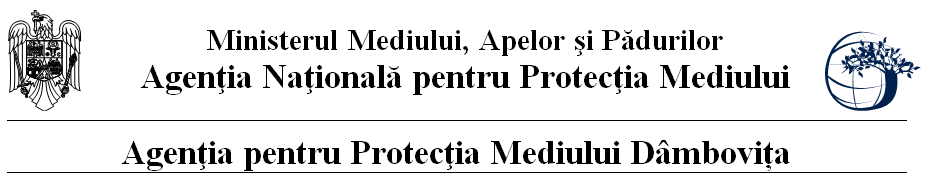            Nr. 13297/6813/_____.2017PROIECT DECIZIA ETAPEI DE ÎNCADRARENr. _____ din _____________.2017Ca urmare a solicitării de emitere a acordului de mediu adresate de OMV PETROM S.A. - ASSET VI MUNTENIA CENTRAL, cu sediul în municipiul București, sectorul 1, strada Coralilor, clădirea Petrom, nr. 22, înregistrată la sediul Agenției pentru Protecția Mediului (APM) Dâmbovița cu nr. 13297 din 30.09.2016, în baza Hotărârii Guvernului nr. 445/2009 privind evaluarea impactului anumitor proiecte publice și private asupra mediului și a Ordonanței de Urgență a Guvernului nr. 57/2007 privind regimul ariilor naturale protejate, conservarea habitatelor naturale, a florei și faunei sălbatice, cu modificările și completările ulterioare, Agenția pentru Protecția Mediului Dâmbovița decide, ca urmare a consultărilor desfășurate în cadrul şedinţei Comisiei de Analiză Tehnică (CAT) din data de 19.01.2017, că proiectul ”Supratraversare Bucșani râul Pâscov”, propus a fi amplasat în comuna Bucșani, județul Dâmbovița, nu se supune evaluării impactului asupra mediului și nu se supune evaluării adecvate.Justificarea prezentei decizii:I. Motivele care au stat la baza luării deciziei etapei de încadrare în procedura de evaluare a impactului asupra mediului sunt următoarele:a) proiectul se încadrează în prevederile H.G. nr. 445/2009, anexa nr. 2, la pct. 10, lit. i și pct. 13, lit. a;b) s-au realizat completarea și analiza listei de control pentru etapa de încadrare, consultarea membrilor CAT la sediul APM Dâmbovița;c) impactul realizării proiectului asupra factorilor de mediu va fi redus pentru sol, subsol, vegetație, fauna și nesemnificativ pentru ape, aer și așezările umane;d) nu au fost formulate observații din partea publicului în urma mediatizării depunerii solicitării de emitere a acordului de mediu respectiv, a luării deciziei privind etapa de încadrare; Caracteristicile proiectelor a) mărimea proiectului:In prezent in zona propusa de beneficiar pentru supratraversarea râului Pâscov exista conducte inactive si conducte active ce traversează albia râului la suprafața apei. Datorita uzurii provocate de apa toate conductele prezintă nesiguranța in exploatare. Conductele inactive vor fi dezafectate iar conductele active vor fi dirijate pentru a supratraversa râul prin construcția unei supratraversari noi. Producția de țiței si gaze a conductelor active este predata  2 Concordia aflat in vecinătatea supratraversarii la distanta de 100 m fata de aceasta.Scopul acestui proiect este elaborarea tuturor documentelor necesare execuției traseelor noi de conducte cu diametre de 3’’ si 4’’ in lungime totala de 1083 m. In lungimea totala a conductelor fiind inclusa si supratraversarea râului Pâscov.	REGIMUL TEHNIC: Suprafaţa de teren ce se va ocupa temporar reprezintă culoarul de lucru necesar execuției supratraversarii, amplasării utilajelor, asamblării si montării conductelor fir curent, depozitării pământului excavat.Accesul la culoarul de lucru se face din drumul județean 720A si drumurile de exploatare existente aferente drumului menționat. Conductele sunt amplasate in zona de deal, pe teren cu suprafețe plane si altitudini cuprinse intre   si  . Lucrările se vor executa numai de către unităţi specializate, care dispun de mijloace tehnice de execuţie şi control corespunzătoare precum şi de personal calificat pentru astfel de lucrări.b) cumularea cu alte proiecte -  nu este cazul;c) utilizarea resurselor naturale: se vor utiliza resurse naturale în cantităţi limitate, iar materialele necesare realizării proiectului vor fi preluate de la societăţi autorizate; d) producţia de deşeuri: deşeurile generate atât în perioada de execuţie cât şi în perioada de funcţionare vor fi stocate selectiv şi predate către societăţi autorizate din punct de vedere al mediului pentru activităţi de colectare/valorificare/eliminare; e) emisiile poluante, inclusiv zgomotul şi alte surse de disconfort: în perioada de execuţie, zgomotul va fi generat de utilajele şi mijloacele de transport; lucrările şi măsurile prevăzute în proiect nu vor afecta semnificativ factorii de mediu (aer, apă, sol, aşezări umane); f) riscul de accident, ţinându-se seama în special de substanţele şi de tehnologiile utilizate: riscul de accident, pe perioada execuţiei lucrărilor este redus, deoarece nu se utilizează substanţe periculoase, iar alimentarea utilajelor cu carburanţi se face numai la staţiile autorizate; Pentru perioada de funcţionare este prevăzută efectuarea de probe de presiune şi etanşeitate înainte de darea în funcţiune şi program de verificare periodică a traseului în perioada de exploatare.2.  Localizarea proiectelor2.1. utilizarea existentă a terenului: Conform Certificatului de Urbanism nr. 163 din 06.09.2016, terenul pe care se realizează proiectul se află în extravilanul comunei Bucșani (se va reface după terminarea lucrărilor);2.2. relativa abundenţă a resurselor naturale din zonă, calitatea şi capacitatea regenerativă a acestora:  nu este cazul;2.3. capacitatea de absorbţie a mediului, cu atenţie deosebită pentru:zonele umede: râul Pâscov;zonele costiere: nu este cazul;    c)  zonele montane şi cele împădurite: nu este cazul;    d)  parcurile şi rezervaţiile naturale: nu este cazul;    e)  ariile clasificate sau zonele protejate prin legislaţia în vigoare, cum sunt:  proiectul nu este amplasat în sau în vecinătatea unei arii naturale protejate;    f) zonele de protecţie specială, mai ales cele desemnate prin Ordonanţa de Urgenţă a Guvernului nr. 57/2007 privind regimul ariilor naturale protejate, conservarea habitatelor naturale, a florei şi faunei sălbatice, cu modificările şi completările ulterioare, zonele prevăzute prin Legea nr. 5/2000 privind aprobarea Planului de amenajare a teritoriului naţional – Secţiunea a III – a – zone protejate, zonele de protecţie instituite conform prevederilor Legii Apelor nr. 107/1996, cu modificările şi completările ulterioare, şi Hotărârea Guvernului nr. 930/2005 pentru aprobarea Normelor speciale privind caracterul şi mărimea zonelor de protecţie sanitară şi hidrogeologică: proiectul nu este inclus în zone de protecţie specială desemnate;    g) ariile în care standardele de calitate a mediului stabilite de legislaţie au fost deja depăşite: nu au fost înregistrate astfel de situaţii;     h) ariile dens populate: nu e cazul     i) peisajele cu semnificaţie istorică, culturală şi arheologică: nu este cazul; 3. Caracteristicile impactului potenţial:        a) extinderea impactului: aria geografică şi numărul persoanelor afectate: nu este cazul.    b) natura transfrontieră a impactului: nu este cazul.    c) mărimea şi complexitatea impactului: impact relativ redus şi local atât pe perioada execuţiei proiectului;    d) probabilitatea impactului: impact cu probabilitate redusă atât pe parcursul realizării investiţiei, deoarece măsurile prevăzute de proiect nu vor afecta semnificativ factorii de mediu (aer, apă, sol, aşezări umane);    e) durata, frecvenţa şi reversibilitatea impactului: impact cu durată, frecvenţă şi reversibilitate reduse datorită naturii proiectului  şi măsurilor prevăzute de acesta. Condițiile de realizare a proiectului:Pentru organizarea de şantier se vor realiza:Împrejmuirea zonei de lucru cu panouri metalice;Amenajare acces utilaje de construcţie şi maşini transport muncitori;Amenajare de platforme pentru organizarea spaţiilor specifice lucrărilor de şantier, amplasarea de barăci pentru personal şi pentru depozitarea materialelor;Amenajare platforme pentru parcarea utilajelor de construcţie (buldoexcavator, excavatoare pe senile, autobasculante);Amenajare grupuri sanitare ecologice pentru muncitori;Amenajarea utilităţilor pentru organizarea de şantier respectiv asigurare alimentare cu apa potabilă, energie electrică;Titularul are obligaţia de a urmări modul de respectare a legislaţiei de mediu în vigoare pe toată perioada de execuţie a lucrărilor şi să ia toate măsurile necesare pentru a nu se produce poluarea apelor subterane, de suprafaţă, a solului sau a aerului. Protecția apelor:Măsuri avute în vedere pentru reducerea/eliminarea poluării apelorÎn perioada de construcţie:Pentru prevenirea corodării premature a conductei şi apariţiei spargerilor în timpul lucrărilor de execuţie se vor lua  următoarele măsuri: - controlul calităţii ţevilor;- controlul  îmbinărilor sudate;- izolarea anticorosiva exterioară.b)  In perioada de funcționare: - urmărirea în permanenţă a stării conductei pentru evitarea accidentelor tehnologice (spărturi);Pentru protecţia aeruluiMasuri avute în vedere pentru reducerea/eliminarea poluării aerului      În perioada de construcție:- deplasarea cu viteză redusă a vehiculelor implicate în lucrările prevăzute de proiect, astfel încât sa se evite antrenarea particulelor de praf pe drumurile utilizate;    -    prevenirea ridicării prafului prin acțiuni de stropire in perioadele de vreme uscata;    - întreținerea si repararea utilajelor si vehiculelor utilizate în scopul reducerii emisiilor de poluanţi atmosferici;In perioada de funcționare:  În condiţiile de funcţionare normală şi de respectare a instrucţiunilor de proiectare, activitatea de transport țiței nu va afecta factorul de mediu aer.Pentru protecţia solului, subsolului si a ecosistemelor terestreMasuri avute în vedere pentru protecţia solului şi subsolului:a) In  perioada de construcţie:  - stratul de sol vegetal va fi îndepărtat şi depozitat în grămezi pentru a fi refolosit la    reumplerea şanţurilor unde au fost poziţionate conductele;-  se interzice poluarea solului cu carburanţi, uleiuri uzate de la utilajele şi mijloacele de transport  utilizate pentru executare lucrărilor;      b) În perioada de funcţionare  - monitorizarea in permanentă a stării conductelor pentru evitarea accidentelor tehnologice (spărturi);Pentru protecţia împotriva zgomotului sau vibraţiilor:Măsuri avute în vedere pentru reducerea impactului:întreținerea utilajelor şi vehiculelor implicate în realizarea lucrărilor astfel încât zgomotul şi vibraţiile produse să fie minore; se interzice circulaţia autovehiculelor în afara drumurilor trasate pentru funcţionarea şantierului (drumuri de acces, drumuri tehnologice); Modul de gospodărire a deșeurilor:Deșeurile generate în perioada de construcție:Deşeuri din lucrările de construcţii montaj:  - capete de conductă, resturi de electrozi rezultaţi în urma sudării conductelor vor fi preluate de operatori autorizaţi;- deşeuri menajere vor fi colectate în pubele şi vor fi evacuate de operatori autorizaţi la depozite conforme;Deşeurile generate în perioada de exploatare: în timpul funcţionarii nu se produc deşeuri.Lucrări de refacere a amplasamentului:       - în cazul unor poluări accidentale titularul proiectului are obligaţia de remediere a suprafeţelor afectate;        - la încetarea activităţii se vor dezafecta  construcţiile/instalaţiile existente şi se va readuce terenul la starea iniţială prin curățare, remediere şi/sau reconstrucţie ecologică, conform prevederilor legale.Monitorizarea factorilor de mediu       1. În timpul implementării proiectului:- respectarea cu stricteţe a limitelor şi suprafeţelor destinate organizării de şantier;- respectarea rutelor alese pentru transportul materialelor;- respectarea măsurilor de reducere a poluării;- aducerea terenurilor afectate de realizarea proiectului la starea iniţială.       2. În faza post implementare a proiectului- urmărirea în permanenţă a stării conductelor pentru evitarea accidentelor tehnologice. Dispoziţii finale:Titularul proiectului are obligaţia de a notifica APM Dâmboviţa dacă intervin elemente noi necunoscute şi asupra oricărei modificări ale condiţiilor care au stat la baza emiterii prezentei,  înainte de realizarea modificării.Prezenta decizie se poate revizui, în cazul în care se constată apariţia unor elemente noi, necunoscute la data emiterii .	Prezenta decizie este valabilă pe toată perioada de aplicare a proiectului. 	Proiectul propus nu necesită parcurgerea celorlalte etape ale procedurii de evaluare a impactului asupra mediului.Prezenta decizie poate fi contestată în conformitate cu prevederile H.G. nr. 445/2009 privind evaluarea impactului anumitor proiecte publice şi private asupra mediului şi ale Legii contenciosului administrativ nr. 554/2004, cu modificările şi completările ulterioare.DIRECTOR EXECUTIV,Mircea NISTORȘef Serviciu Avize, Acorduri, Autorizații,              Maria MORCOAȘE	        										         Întocmit,                               consilier Florian STĂNCESCU